Введение в КонсультерованиеОписание КурсаКурс создан совместно с Евангельской Теологической семинарией и Христианским Консультационным центром «Восхождения».Преподаватель, основатель курса, основатель центра психологической помощи "Восхождение - доктор и клинический психолог - Деннис Боуэн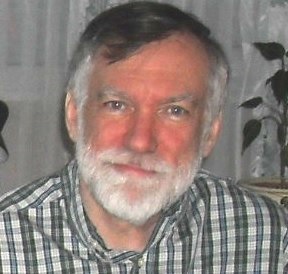 Деннис и Лидия Боуэн несут служение в бывшем Советском Союзе с 1996 года. Они готовят лидеров христианского, пастырского консультирования и семейного служения. По этой программе обучаются как профессионалы так и те, кто не имеет образование в области консультирования.Деннис получил докторскую степень в области клинической психологии и степень магистра семинарии. Он работает в области психического здоровья уже 35 лет. Лидия получила степень магистра в Уитонской высшей школе и является директор семейное служение в центре "Восхождение". Их задачей является подготовка восточных европейцев для работы в созидании тела Христа, для выполнения своего предназначения в помощи раненным людям как внутри, так и вне церкви.Преподаватели и консультанты центра "Восхождение":Лапицкая Наталья: директор центра "Восхождение", закончила курс психологии и консультирования при восточно-европейской семинарии "Реалис", имеет степень магистра по христианскому консультированию, закончила двухгодичную программу интернатуры ( специальный тренинг, который включает 500 часов практики) при центре "Восхождение".Аракелян Ольга: магистр социальной работы при На УК МА. Имеет 2, 5 года работы менеджером социальной работы с семьями в сложных жизненных обстоятельствах   при БО (Социальная служба "Вифания"). КБТ - консультант при Украинском институте когнитивно- поведенческой терапии. Закончила двухгодичную программу интернатуры ( специальный тренинг, который включает 500 часов практики) при центре "Восхождение".Программа включает в себя следующие темы:1) Введение. Библейское основание для консультирования. Притчи и консультирование.2) Активное слушание 1. Выполнение упражнений.3) Активное слушание 2. (Ролевые упражнения).4) Активное слушание 3. Упражнения. 5) Эмпатия. Ролевые упражнения.6) Умение задавать хорошие вопросы и зондирование. Объяснение домашней работы "Протокол активного слушания".  (Упражнения)7) Работа с мыслями. Дневник мыслей.8) Работа с эмоциями.9) История клиента, процесс консультирования, цели.10) История клиента с ролевой игрой, объяснение, как оформить историю клиента (домашнее задание, 5 страниц истории,1250 слов).11) Депрессия.12) Биполярные расстройства,  самоубийство.13) Тревога. Стресс и травма (ПТСР)14) Скорбь15) Прощение16) Гнев, вина и стыд.17) Зависимости и созависимости.Цели курса:1.    Помочь студентам понять библейское учение относительно качеств и действий христианского консультанта.2.   Сформировать практические навыки использования эффективных техник в консультировании.3.   Помочь студентам развить коммуникативные навыки, используя лекции, практические занятия, а также повседневную жизнь.4.    Приобрести информацию и понимание целей и методов христианского консультанта, особенно через практические упражнения.5.    Помочь студентам понимать компоненты и этапы помощи.6.    Помочь студентам быть готовыми справляться с некоторыми распространенными проблемами, с которыми обычно обращаются люди.7.    Научить студентов, что делать, в случае если они не могут справиться с какой-либо проблемой самостоятельно.8.    Дать студентам практический опыт общения с клиентами, в частности, сбора  информации и планирования консультационного процесса.Требования курса:Учебник для самостоятельных занятий.
Ваш учебник состоит из 17 видео уроков, лекций и слайдов к этим видео урокам и домашних заданий. Это задание не оценивается, но последний экзамен основан на знаниях материала лекций и видео. За последний экзамен вы получите 40% вашей общей оценки. Дополнительное чтение: Лоуренс Крабб – Эффективное библейское консультирование – главы 1, 2, 9
Гари Коллинз "Пособие по-христианскому душепопечению" Главы – 1, 2, 3, 4, 6, 8, 9, 10  
- Статья Кена Вильямса (Ken Williams)
- Статья Дж. Игана (Egan).
- Статья: «Активное слушание»
-  Статья: Карла Роджерса: «Эмпатия»Студенты должны представить отчёт Наташе Лапицкой (nata-lapik@mail.ru), указав какой процент литературы из дополнительного чтения они прочитали.  Это задание будет оценено на 35 % из вашей общей оценки. Это всего лишь короткий отчёт о том, сколько вы прочитали.Пример:«Я прочитал/- ла Краба – 100% и 100% статей Вильямса, Игана, Активное слушание и Роджерса».  3.   Задание по практическому обучению: Обязательный вид работы, когда Вы используете приобретенные знания в своем служении (не оценивается).  Каждый студент должен провести 3 – 4 сессии консультирования клиента. Выполнят это задание необходимо после того, как будут пройдены все 17 уроков. Затем, необходимо написать  два отчёта (смотрите в разделе  -  4). Если у вас возникли вопросы, свяжитесь с Наташей Лапицкой (nata-lapik@mail.ru)4. Реферат: Это практическое применение материала, который Вы прошли. Вам необходимо написать ДВА ОТЧЁТА: Первый – это ИСТОРИЯ КЛИЕНТА и РЕЗЮМЕ (5 страниц, 1 250 слов).  Используйте Бланк опроса и план. ВТОРОЙ ОТЧЁТ – это ПРОТОКОЛ АКТИВНОГО СЛУШАНИЯ (1250 СЛОВ ИЛИ 5 СТРАНИЦ).  За выполненное задание вы получите 25% от вашей общей оценки. Примеры этих заданий вы можете посмотреть на интернет сайте под номером 4. Реферат.
5.  Итоговый экзамен:  Экзамен обычно состоит из 100 вопросов и оценивается на 40% процентов от вашей общей оценки. Христианское консультирование/ ДушепопечениеС этим понятием встречается, наверное, каждый христианин. Ведь каждый из нас в этом мире не может избежать проблем. Перед нами часто встаёт вопрос: куда идти со своими проблемами? Иисус проводил много часов, давая людям помощь в групповом общении и один на один. В Рим.15: 1 и Гал. 6: 2 апостол Павел писал, что мы сильные, должны носить немощи слабых. Библия призывает печься о ближних. Это обязанность всех верующих, включая руководителей церкви. Нам поручено взаимно назидать друг друга, принимать, наставлять, быть в мире, служить, носить бремена, быть добрыми, поучать, увещевать, признаваться в проступках, молиться и любить друг друга. (Рим. 14: 19, 15:7,14; 12:10; 18; Гал. 5:13;6:2; Еф. 4: 32; Кол. 3:16; 1 Фес. 5: 11; Иак. 5:16; 1 Ин. 4:7) - здесь упоминается о многом из того, что происходит во время душепопечения. Сам процесс душепопечения занимает много времени и сил. Но осознание того, что Сам Господь решил воспользоваться нами в качестве Своего орудия, чтобы помочь людям, даёт силу и энергию трудиться для Его Царства. Вся подлинно христианская помощь совершается под влиянием Святого Духа. И каждый душепопечитель должен поставит себе цель - стать средством и орудием Святого Духа.Много лет тому назад Уэйн Оутс писал: «У пастора, независимо от его образования, нет привилегии выбора — заниматься душепопечением или оставить паству без помощи. Они неизменно идут к нему, как к пастырю, надеясь обрести помощь и мудрейшее попечение. И ему не уклониться от этого в своем пастырском служении. Ему остается выбрать одно из двух — или душепопечение последовательное и квалифицированное, или душепопечение непоследовательное и неквалифицированное». (Гари Коллинз "Пособие по-христианскому душепопечению" стр.11).Программа "Основы консультирования" была создана в 1998 году д-ром Денисом Боуэном, чтобы помочь душепопечителям стать квалифицированными специалистами. Сейчас появилось много различных программ по душепопечению. Но наша программа отличается от других тем, что в ней много практических упражнений и демонстраций, которые помогают быстро и без особых проблем понять, как проводить консультационную сессию, что значит слушать человека и проявлять к нему сострадание. Много студентов уже обучились по этой программе и успешно трудятся в своих общинах. Сегодня мы предлагаем и вам приобщиться и стать одним из успешных служителей на Божьей Ниве.Этот курс предназначен в первую очередь для пасторов, старейшин и их жён, а также для других лидеров церквей, которые регулярно консультируют людей, но ощущают нехватку знаний по консультированию, а также практических навыков. Кроме того, он будет полезен практикующим консультантам, недостаточно ознакомленным с теорией и практикой христианского подхода к консультированию.                                  Будет рассмотрено, что говорит Библия о разрешении эмоциональных, личных и духовных проблем, с которыми люди обращаются к консультантам. Также будут обсуждаться различные теории, техники и цели, связанные с помощью людям в решении их проблем. Студенты будут практиковаться в технике активного слушания c другими людьми, с целью применения на практике приобретенных знаний и навыков. Основная цель курса - подготовить служителей к тому, чтобы помогать людям в их церквях в решении наиболее  распространенных проблем.